Yale Rheumatology Grand RoundsPresented byYale School of Medicine’s Section of Rheumatology, Allergy & ImmunologyHands and Hearts in Systemic SclerosisDate: Wednesday, October 6, 2021 from 8:00 AM9:00 AM | OnlineTexting code for today’s session: 29471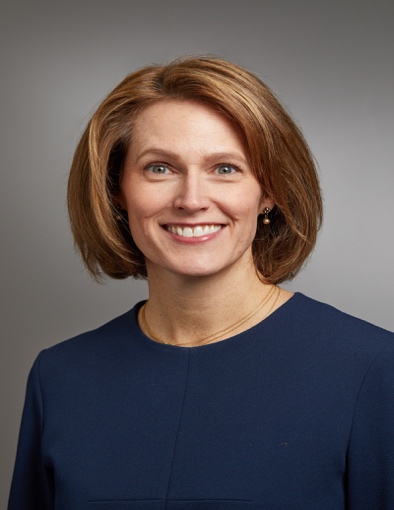 Monique Hinchcliff, MD, MSAssociate Professor of Medicine; Director, Yale Scleroderma ProgramYale Rheumatology, Allergy & ImmunologyFinancial Disclosure Information: Monique Hinchcliff, MD, faculty for this educational event, has received a consulting fee from Boehringer Ingelheim Vet medica.  All of the relevant financial relationships listed for these individuals have been mitigated.Accreditation Statement: Yale School of Medicine is accredited by the Accreditation Council for Continuing Medical Education (ACCME) to provide continuing medical education for physicians.Designation Statement: Yale School of Medicine designates this Live Activity for a maximum of 1.00 AMA PRA Category 1 Credit(s)™. Physicians should only claim credit commensurate with the extent of their participation in the activity.There is no corporate or commercial support for this activity.Program Goal: 1 To discuss the global burden of musculoskeletal and rheumatic diseases.2 To describe the challenges and rewards faced by rheumatology researchers from low-resource settings, and some of the strategies that groups from different regions have used to address these barriers.3 To understand the vicious cycle of the global rheumatology research gap, the importance role of different stakeholders in bridging these gaps.Target Audience: Rheumatology